Sportlich um die Welt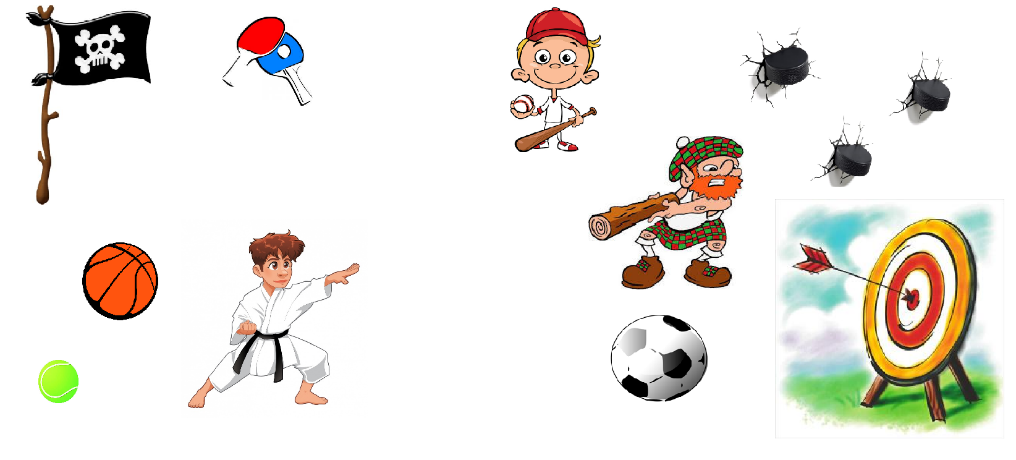 Sommer 2018SOMMERFERIENPROGRAMM 27. August – 07. September 2018Sehr geehrte Eltern,auch in den diesjährigen Sommerferien bietet das Jugend-und Kulturzentrum „Alter Schlachthof“ in Kooperation mit der Schulsozialarbeit wieder für alle Schüler/innen im Alter von 8-12 Jahren in Walldürn ein Ferienprogramm an. Dieses findet in den letzten beiden Ferienwochen vom 27. August – 07. September von 8.30 bis 15.30 Uhr (Freitag bis 13.30 Uhr) statt.Egal ob Kanada, Karibik, England, Schottland, Kanada, Korea oder andere Länder – diesmal reisen wir sportlich um die Welt! Dabei gibt es viel zu entdecken, auszuprobieren und natürlich jede Menge Spaß! Die Kinder dürfen sich sportlich in Teams oder als gesamte Gruppe in verschiedenen Disziplinen mit Körper und Geist messen. Wie bei den Ferienprogrammen der Vorjahre stehen auch in diesem Jahr der Spaß und das Miteinander im Vordergrund. Geplant ist ein gemeinsames Frühstück an jedem Morgen im JuKuZ „Alter Schlachthof“, um so als Gruppe einen perfekten Einstieg in den Tag zu erlangen. Auch für Mittagessen wird gesorgt sein. Die Teilnehmeranzahl ist begrenzt. Anmeldungen können ab dem 05. Juni im Jugend- und Kulturzentrum in der Würzburger Straße 5 mittels des Anmeldeformulars zu folgenden Zeiten vorgenommen werden: dienstags von 17 – 19 Uhr und freitags von 17 – 20 Uhr. Der Unkostenbeitrag beträgt pro Woche 30,- Euro und ist bei Anmeldung zu bezahlen. Es ist sowohl möglich sich für beide Wochen als auch nur für eine Woche anzumelden. Bei Fragen stehe ich Ihnen gerne zur Verfügung:	 
Telefon 06282/939670 oder alter-schlachthof@wallduern.deMit freundlichen GrüßenMarco Karliczek					Simon KnollLeitung, Jugend- und Kulturzentrum		Schulsozialarbeiter, Caritasverband für den NOK e.V.„Alter Schlachthof“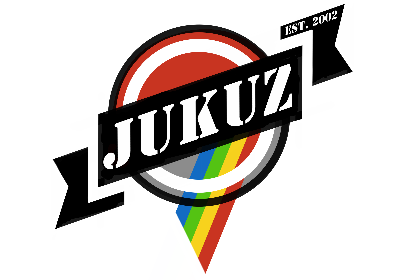 ANMELDUNG - SOMMERFERIENBETREUUNG vom 27. August – 07. September 2018Name des Kindes:	______________________________________________________________Anschrift:		______________________________________________________________			______________________________________________________________Klasse:			____________________Telefon/Handy:		______________________________________________________________Abholung:		O	Mein Kind darf alleine nach Hause gehen.O	Mein Kind wird abgeholt.Bestehen Allergien, Unverträglichkeiten, etc.? ___________________________________________Unterschrift Erziehungsberechtigte/r                 ___________________________________________Anmeldungen ab 05. Juni 2018 im JuKuZ „Alter Schlachthof“, Würzburger Str. 5. Der Anmeldebogen wird nach Eingang abgearbeitet. Anmeldungen werden erst nach Bezahlung verbindlichFollow us on:
https://www.instagram.com/jukuz_alterschlachthof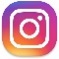 
https://www.facebook.com/alterSchlachthofWallduern/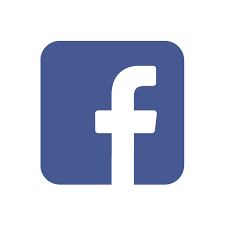 